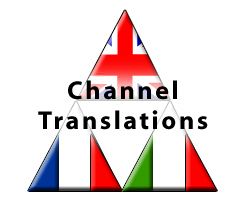        Fabienne Coupe,  D.P.S.I. (Dist.)                                                                                         IoL Translation Diploma (Business Unit)Established in 1999Proz.comInstitute            o f             Linguists International   Association  of  Professional  Translators  &  InterpretersAssociate   of   Institute   of   Translation  and  InterpretingNational     Register    of     Public    Services   InterpretersNorth                 West                Translators              Network                                            	    Greater         Manchester       Chamber      of      Commerce         		                             45  Oxton  Street,  Higher   Openshaw,  MANCHESTER,  M11 1HY      T: 0161 301 2885            M: 077 9913 3963             E: fcoupe67@gmail.com            W : www.channel-translations.co.uk   INTERPRETING             TRANSLATION             TRANSCRIPTION               TRAINING              VOICE OVERF.A.O. Marie, Translation Manager DIXON ASSOCIATESCreative Industries Centre Wolverhampton Science Park WolverhamptonWV10 9TG17 September 2013Dear Marie,Re.: 	FRENCH & ITALIAN INTERPRETER  (INCL. CONFERENCES),FRENCH TRANSLATOR, TRANSCRIBER, VOICE OVER ARTIST AND TRAINER.   SPECIALISATIONS:       LEGAL,  BUSINESS and PUBLIC SERVICES.OTHER EXPERIENCE:  TECHNICAL, MEDICAL, EDUCATION and TOURISM.Subsequently to my assignment at the Hilton Hotel in Liverpool yesterday, interpreting from the English into French, please find below, a copy of my updated CV. Full details of my experience as a simultaneous Conference interpreter (I have worked for the EU and Europol, and have over 300 hours experience as a Conference interpreter), and also of my continuous professional development, are also available on request. I was born in South West France, and have lived and worked in the UK since 1993. I have successfully worked as a freelance French and Italian linguist since 1999, and the services I offer are as follows: FACE TO FACE INTERPRETING, TELEPHONE INTERPRETING, CONFERENCE INTERPRETING, TRANSLATION, TRANSCRIPTION, and VOICE OVER. I also have extensive experience as a TRAINER in STANDARD and BUSINESS FRENCH, with groups and individuals. As a linguist, I possess extensive, successful experience in the LEGAL and in the BUSINESS fields, and in the PUBLIC SERVICES field, working with a range of Public and private organisations. I also have some experience in the TECHNICAL, MEDICAL, EDUCATION and TOURISM fields. As a voice-over artist, I have mainly worked in the areas of tourism, housing, and pharmaceuticals, but will gladly assist you with any of your projects. I have also assisted private individuals with the translation of documents, like legal letters, Diplomas, Certificates and CVs, and have five years experience working as a translator for a large, international organisation, translating literacy training programs for Francophone Africa, and various materials.  On the other hand, I have worked as a Customer Liaison officer for large multinationals such as Rolls Royce and Dunlop for 6 years, using my French, Italian and German language skills.Please feel free to call me anytime on 0161 301 2885 or 077 9913 3963, or to email me at: fcoupe67@gmail.com to discuss any of your queries.Yours sincerely,Fabienne Coupe, DPSI (Dist.), Translation Diploma (Business. Semi-specialised and Social Sciences Units – 1 Merit)       Fabienne Coupe,  D.P.S.I. (Dist.)                                                                                         IoL Translation Diploma (Business Unit)Established in 1999Proz.comInstitute            o f             Linguists International   Association  of  Professional  Translators  &  InterpretersAssociate   of   Institute   of   Translation  and  InterpretingNational     Register    of     Public    Services   InterpretersNorth                 West                Translators              Network                                            	    Greater         Manchester       Chamber      of      Commerce         		                             45  Oxton  Street,  Higher   Openshaw,  MANCHESTER,  M11 1HY     T: 0161 301 2885            M: 077 9913 3963             E: fcoupe67@gmail.com            W : www.channel-translations.co.uk   INTERPRETING             TRANSLATION             TRANSCRIPTION               TRAINING              VOICE OVER   				         CURRICULUM   VITAE SUMMARYFRENCH  is  my  FIRST  MOTHER  TONGUE,  and  ITALIAN  is  my  JOINT  MOTHER  TONGUE.Place of birth :  South-East  FRANCE.    Father: French.   Mother: Italian.I offer the following LANGUAGE SERVICES:Other experience/skills: PIANO TEACHING, from age 15 to 23 (from 1984 to 1992): eight years experience      					      EARLY EXPERIENCE1993 – 1999   :    SECRETARIAL, COMMERCIAL and CUSTOMER LIAISON work for major Companies,                              using FRENCH, ITALIAN, ENGLISH and GERMAN BUSINESS LANGUAGE, at    ROLLS ROYCE (Purchasing Dept.) and DUNLOP (Sales Dept.), amongst other Companies.   I also obtained excellent results at the psycho-metric tests carried out by Dunlop, and dramatically improved                  the Company's cash flow and general relationship with British and European suppliers at Rolls Royce.CURRENT EXPERIENCE1999 to this day:   As  ‘CHANNEL TRANSLATIONS’, as a  FREELANCE,  SOLE TRADING  TRAINER, 		    TRANSLATOR, INTERPRETER (incl. CONFERENCES), and VOICE OVER ARTIST. My specialisms are as follows:BUSINESS, LAW and OFFICIAL DOCUMENTS	Extensive  SIMULTANEOUS  INTERPRETING,  in  a  range  of  CONFERENCES          (Cf. ‘CONFERENCE INTERPRETING EXPERIENCE’ table in the attached document). 	Extensive, highly specialised  LEGAL translation: DEEDS, CONTRACTS, TENDERS,  STATUTES,  ARTICLES,   REPORTS and WEBSITES containing technical and legal terminology. Translation of OFFICIAL DOCUMENTS such as: CVs, Birth and Marriage Certificates, Diplomas.   	Extensive, highly specialised  INTERPRETING  in  BUSINESS MEETINGS (for Consultancies).LAW: MAGISTRATES and CROWN COURTS, SOLICITORS and BARRISTERS, POLICE FORCEExtensive  legal  INTERPRETING  in  sometimes  LENGTHY  Court  cases,  for  the  DEFENCE       (Solicitors),    the    PROSECUTION   (Barristers),   and   WITNESSES    (professional  and   non-	               professional),  in many  North West UK Courts  and  beyond  (Midlands, Cumbria, Humberside, etc.). TRANSLATION OF STATEMENTS and various REPORTS and LEGAL DOCUMENTS.Extensive  legal  INTERPRETING  in  suspects’  INTERVIEWS,  sometimes  extending to a week. 	Successful  work  for  various branches of the  Police Force in the North West and beyond  (as above).TRANSLATION OF STATEMENTS and REPORTS containing  technical  and legal terminology.Other experience: MEDICAL, TOURISM, EDUCATION (cf. following page)CENTRAL and LOCAL GOVERNMENTHOME OFFICE ASYLUM & IMMIGRATION DEPT.:       	INTERVIEWS of Asylum Seekers requiring excellent level of general, legal and political knowledge.      PRISONS:     	INTERVIEWS  of Detainees with Solicitors/The Home Office,  preparing  Asylum  Applications/Court cases.      DEPT. OF   PENSIONS: INTERVIEWS  of members of the public  with regards to  Benefits.  TRANSLATION  of  statements.      TRADING STANDARDS:       Detailed INTERVIEWS of fraud suspects.  TRANSLATION of lengthy reports and statements.      HEALTH & SAFETY EXECUTIVE:             Full INTERVIEWS of various Companies/members of the public, in preparation of Court cases.      HM REVENUE & CUSTOMS:       Full  INTERVIEWS  of fraud  suspects.   TRANSLATION  of  various  reports  and  statements.QUALIFICATIONS and TRAINING2013:  TRANSLATION DIPLOMA of the Institute of Linguists  (Business,  Semi-specialised  and Social Sciences Units  –  1 MERIT)2007:  CITY & GUILDS 7302 CERTIFICATE IN DELIVERING LEARNING.      Entry tests: obtained 39/402001:  LETTER OF CREDIT for the DIPLOMA OF PUBLIC SERVICE INTERPRETING, LAW                   - ENGLISH and ITALIAN. Consecutive & Simultaneous interpreting: DIST. Sight Translation: DIST.  Translation It.-Engl.: MERIT.  1998:   DIPLOMA OF PUBLIC SERVICE INTERPRETING, LOCAL GOVERNMENT                   (DISTINCTION) - ENGLISH and FRENCH.                      Consecutive and Simultaneous Interpreting, Sight Translation, and Written Translation.  1992:   EXPORTS ASSISTANCE DIPLOMA  - ENGLISH, FRENCH and GERMAN.                      Language Laboratory, Commercial Translations,  International Trade,  Law,  Exports,  European Market and Culture.1991:   H.N.D. BUSINESS and LANGUAGES (B.T.S. Secrétariat Trilingue) - ENGLISH, FRENCH and GERMAN.                         French, English, and Case studies: MERITPROFESSIONAL MEMBERSHIP and CPDINSTITUTE OF LINGUISTS, Proz.comINSTITUTE OF TRANSLATION & INTERPRETING (Associate Member) NATIONAL REGISTER OF PUBLIC SERVICE INTERPRETERS     NORTH WEST TRANSLATORS NETWORKI also regularly attend the training sessions offered by the above organisations, online and at their venue (a full list of CPD is available on request).LANGUAGE COMBINATIONS and SCHEDULE OF CHARGESPlease note:  The rates below are NEGOTIABLE, according to the type and volume of work carried out			        			INTERPRETING	I am able to work at short notice, to use my own car for travel, and to stay overnight at the venue if necessary.	LANGUAGE COMBINATIONS:     ENGLISH and FRENCH, and ENGLISH  and ITALIAN.		            SPECIALISMS:   BUSINESS, LEGAL, PUBLIC SERVICES/GOVERNMENT.Please find a schedule of my CHARGES below – which are all negotiable:INTERPRETING TIME: MINIMUM CHARGE and HOURLY RATE: £30, with minimum rate of 2 hours (£60)An hourly rate of £30 applies after the 2 hours.HALF 'S WORK (< 4 HOURS): £120FULL 'S WORK (< 8 HOURS):       £240TRAVEL TIME:  Within/outside the Greater Manchester area: 50% of the working rate  TRAVEL EXPENSES:MILEAGE EXPENSES: 40p per milePUBLIC TRANSPORT: Payable upon proof of paymentCONFERENCE WORK: UP TO 4 HOURS: £140, plus travel time and travel expensesUP TO 8 HOURS: £280, plus travel time and travel expenses  TRANSLATION		LANGUAGE COMBINATIONS:  ENGLISH into FRENCH, and FRENCH into ENGLISH		SPECIALISMS:               BUSINESS, LAW, PUBLIC SERVICES/GOVERNMENT                        OTHER EXPERIENCE:  TECHNICAL, MEDICAL, EDUCATION, TOURISM					      (manuals, specialist reports, questionnaires, websites)Please find a schedule of my CHARGES below – which are all negotiable:TOOLS USED:Internet tools: TAUS,  IATE,  LINGUEE,  LEXIQUE ONTARIA,  PROZ GLOSSARIES,  LE GRAND   DICTIONAIRE TERMINOLOGIQUE,  WORDREFERENCE,  TERMINIUM, GLOSBE, MY MEMORY, GOOGLE ADVANCED SEARCH, and GLOSSARY OF TERMS AND ACRONYMS, amongst others.Physical tools:  2 THESAURUSES (French and English),  1 SEMI SPECIALISED DICTIONARY,  2 COMMERCIAL & LEGAL DICTIONAIRES,  and 1 BUSINESS DICTIONARY  (Robert Collins, Oxford Hachette, Robert, Zanichelli West)  EQUIPMENT USED:  PACKARD BELL LAPTOP,  MICROSOFT  OFFICE 2007, HP INKJET ALL-IN-ONE  MINIMUM CHARGE, up to 300 words: £25-£30     1,000 WORDS:   STANDARD work: £55-£60  	           SPECIALISED work: £60-£65 *  PROOF-READING : STANDARD work: £25/1,000 words   SPECIALISED work: £30/1,000 words *                       * This includes business, legal, medical, technical and other specialised work VOICE-OVER, TRANSCRIPTION and TRAININGVOICE OVER experience: in the Tourism, Housing, Medical and Business areasTRANSCRIPTION experience: in the Business and Health areas.TEACHING  CONVERSATIONAL  and  BUSINESS  FRENCH: Business  people, Members of the Public. 